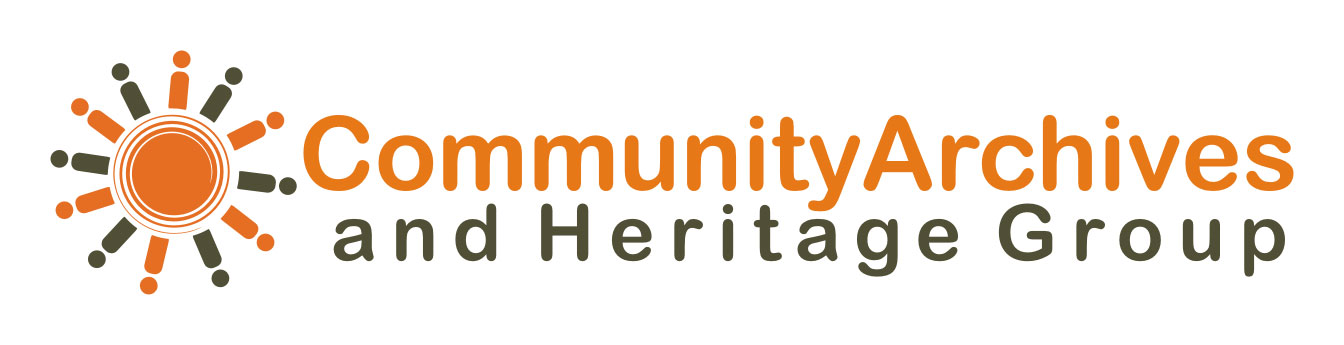 Sustained Achievement AwardNomination Form: This nomination form is for a brief outline of why the group should be considered.  An initial sift will be made based on the information it contains.  More detail may then be requested be requested. Please send form to Elaine Davis Website administrator elaine@communityarchives.org.ukGroup detailsGroup’s NameContact addressEmail addressWebsiteYear of FoundationConstitution?   Y/NNumber of group membersTarget audienceName and contact details of nominatorExplain why you think this group deserves recognition.  (500 words)Explain why you think this group deserves recognition.  (500 words)